Istituto Comprensivo Statale di Saonara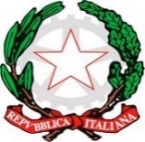 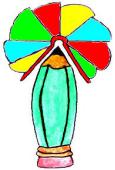 Via Bachelet, 12    35020 SAONARA (PD)   Tel.  049 0996900         Fax   049 8791700Distretto n. 46    Cod. Meccanografico PDIC845007     Cod.Fisc.80018080285e-mail  PDIC845007@istruzione.it  e-mail certificata pdic845007@pec.istruzione.itSITO WEB: http://www.comprensivosaonara.edu.itSaonara,							Gentile Famigliadell’alunno/a……………………………………………Classe..……………………………………………………OGGETTO: comunicazione andamento didattico-disciplinareLa presente per informare le SS.LL che i docenti, riuniti nel Consiglio di Classe…….. del ……./ ……../…… hanno rilevato alcune problematiche in merito:comportamento;profitto, con particolare attenzione alle seguenti discipline:……..;numero di assenze;altro:……..         Si ritiene essenziale che la famiglia venga informata, di quanto sopra evidenziato, nell’ottica di un’azione congiunta e tempestiva, volta al miglioramento della situazione.Il coordinatore, prof.  ……………, è disponibile il giorno  ……/ ……/…..  alle ore …………….. al link:……….; se impegnati, i genitori provvederanno a richiedere un nuovo appuntamento.Distinti salutiIL DIRIGENTE SCOLASTICODott.ssa Lorella BELLEGGIAFirma autografa sostituita a mezzo stampa ai sensidell’art. 3, comma 2 del decreto legislativo n.39/1993